Hier sind eine Reihe von Verständnisfragen zum Film.                                                        Name:_______________________Polykondensation by SchulLV 9:26 minWas versteht man unter einer Polykondensation?Was versteht man unter dem Begriff “Monomere”?Was versteht man unter dem Begriff “Stufenreaktion”?Gib ein Beispiel wie man praktisch eine Polykondensation durchführen kann.Durch welche Reaktion entsteht Nylon?AKKappenberg
PolykondensationA70m2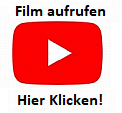 